Enrolment Application Form (2024/2025 School Year)Parent(s)/Guardian(s) Details: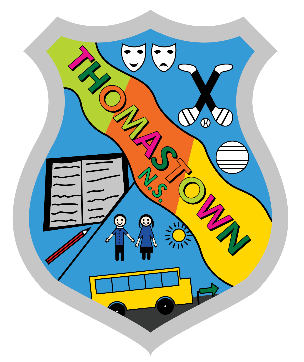 Thomastown National SchoolThomastown, Golden, Cashel., Co. TipperaryRoll Number: 04620D    Tel: 062-72471 Email: thomastownnationalschool@gmail.com Pupil’s First NameSurnameGenderDate of BirthAddress (include Eircode)NamePlease tick one of the following    Parent [   ]               Custodian [  ]               Legal Guardian [  ]AddressHome Telephone Mobile NumberEmailNamePlease tick one of the following    Parent [   ]               Custodian [  ]               Legal Guardian [  ]AddressHome Telephone Mobile NumberEmailSignature 1:Date:Signature 2:Date: